قيم الوكالة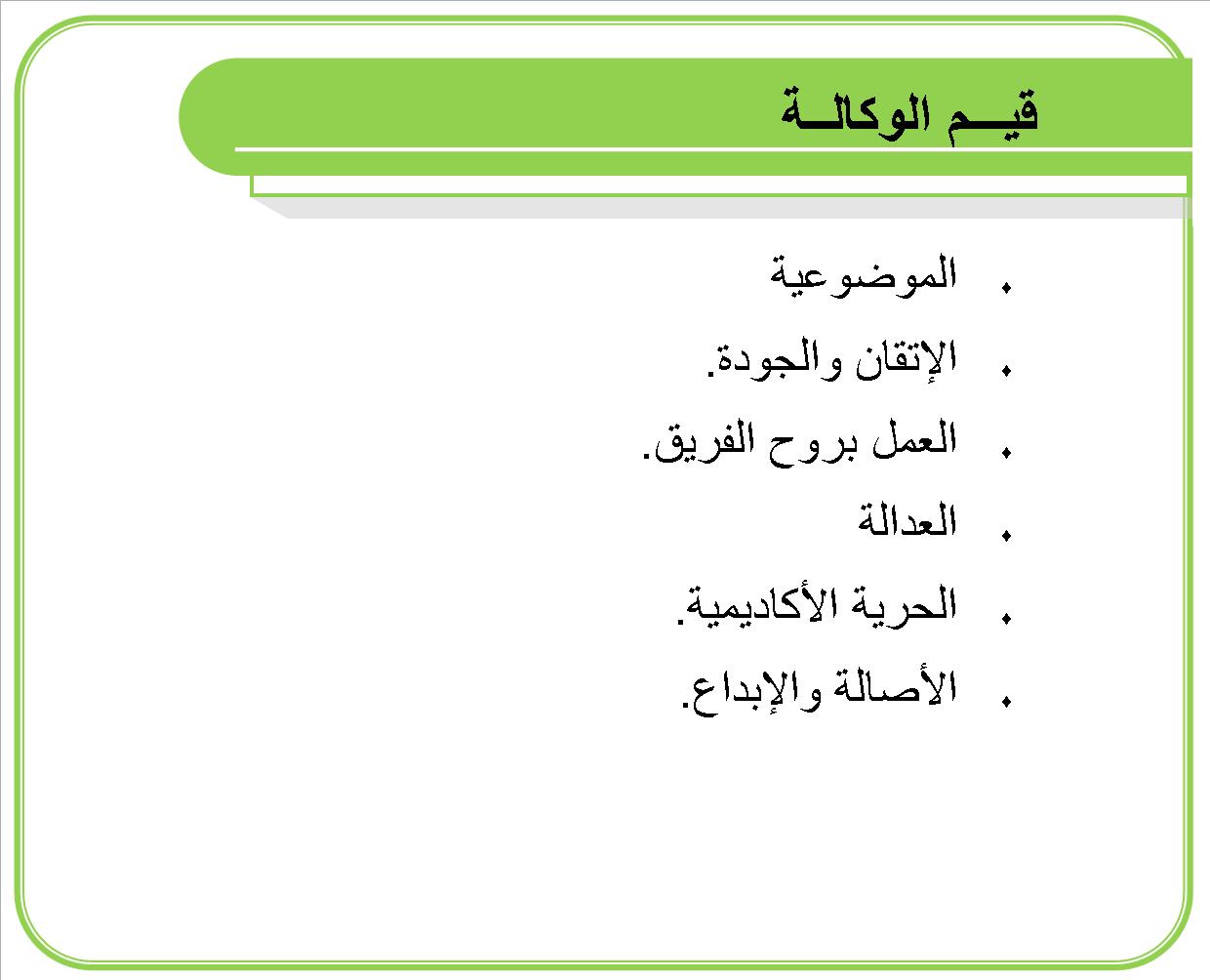 